Publish Your Self AssessmentYou will now attach and/or embed your self-assessment to the bottom of the blog post with the artifact you have chosen. You may choose to make this post private or public. After placing your artifact on a blog post, follow the instructions below.Categories - Self-AssessmentTags - Now tag your post using the tag that corresponds to the competency that you have written about. You can choose more than one. Please use lower case letters and be exact.#creativethinkingcc#communicationcc#criticalthinkingcc#socialresponsibilitycc#personalidentitycc#personalawarenessccUse the Add Document button located at the top of your post page and embed your self-assessment at the bottom of your blog post.Publish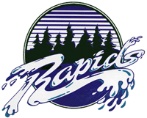 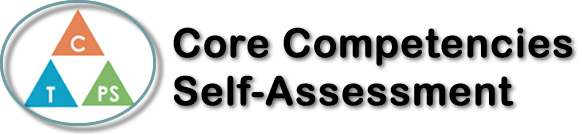 Name: Aryan Date: The 13th of May 2020 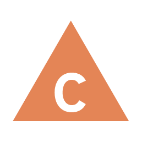 How does the artifact you selected demonstrate strengths & growth in the communication competency?In what ways might you further develop your communication competency?Self-ReflectionDescribe how the artifact you selected shows your strengths & growth in specific core competencies. The prompt questions on the left - or other self-assessment activities you may have done - may guide your reflection process.For this project, we were tasked with spelling out our name. Seems easy right? However, we were tasked with writing our name using Linear and non-Linear equations. Not so simple now is it?I chose the thinking competencies because I feel that this project used my critical think competencies through the entire time I had worked on it. I was constantly using critical thinking to solve my problems and challenges that I faced throughout the process. One of my biggest problems being to figure out how to properly draw my ‘r’ so that it looks proper. Overall, even though I found it tedious at times to write down every single equation, it came out the way I wanted in the end. Once I familiarized myself with the program, it became a lot easier to write down the equations and I ended up having a little fun while I was at it.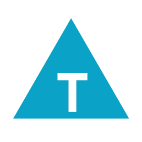 How does the artifact you selected demonstrate strengths & growth in the thinking competencies?In what ways might you further develop your thinking competencies?Self-ReflectionDescribe how the artifact you selected shows your strengths & growth in specific core competencies. The prompt questions on the left - or other self-assessment activities you may have done - may guide your reflection process.For this project, we were tasked with spelling out our name. Seems easy right? However, we were tasked with writing our name using Linear and non-Linear equations. Not so simple now is it?I chose the thinking competencies because I feel that this project used my critical think competencies through the entire time I had worked on it. I was constantly using critical thinking to solve my problems and challenges that I faced throughout the process. One of my biggest problems being to figure out how to properly draw my ‘r’ so that it looks proper. Overall, even though I found it tedious at times to write down every single equation, it came out the way I wanted in the end. Once I familiarized myself with the program, it became a lot easier to write down the equations and I ended up having a little fun while I was at it.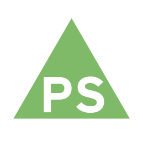 How does the artifact you selected demonstrate strengths & growth in the personal & social competencies?In what ways might you further develop your personal & social competencies?Self-ReflectionDescribe how the artifact you selected shows your strengths & growth in specific core competencies. The prompt questions on the left - or other self-assessment activities you may have done - may guide your reflection process.For this project, we were tasked with spelling out our name. Seems easy right? However, we were tasked with writing our name using Linear and non-Linear equations. Not so simple now is it?I chose the thinking competencies because I feel that this project used my critical think competencies through the entire time I had worked on it. I was constantly using critical thinking to solve my problems and challenges that I faced throughout the process. One of my biggest problems being to figure out how to properly draw my ‘r’ so that it looks proper. Overall, even though I found it tedious at times to write down every single equation, it came out the way I wanted in the end. Once I familiarized myself with the program, it became a lot easier to write down the equations and I ended up having a little fun while I was at it.